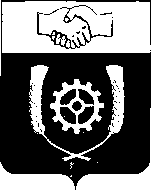 РОССИЙСКАЯ ФЕДЕРАЦИЯ                                  АДМИНИСТРАЦИЯМУНИЦИПАЛЬНОГО РАЙОНА            КЛЯВЛИНСКИЙ          Самарской области        ПОСТАНОВЛЕНИЕ05. 07. 2022 г. № 246                           О внесении изменений в постановление администрациимуниципального района Клявлинский Самарской областиот 25.08.2016 г. № 277 «Об утверждении реестра муниципальных услуг муниципального района Клявлинский Самарской области»  В соответствии с Федеральным законом  от 06.10.2003 года № 131-ФЗ «Об общих принципах организации местного самоуправления в Российской Федерации», Федеральным законом от 27.07.2010 N 210-ФЗ «Об организации предоставления государственных и муниципальных услуг», постановлением Администрации муниципального района Клявлинский Самарской области от 31.01.2019 г. № 13 «Об утверждении Порядка формирования и ведения реестра муниципальных услуг муниципального района Клявлинский Самарской области», письмом Министерства финансов Российской Федерации от 08.11.2021 г. № 03-02-11/89903, администрация муниципального района Клявлинский Самарской области ПОСТАНОВЛЯЕТ:1. Внести в постановление администрации муниципального района Клявлинский Самарской области от 25.08.2016 г. № 277 «Об утверждении реестра муниципальных услуг муниципального района Клявлинский Самарской области» следующие изменения:1.1. Исключить из реестра муниципальных услуг муниципального района Клявлинский Самарской области следующую услугу:- «Дача письменных разъяснений  налогоплательщикам по  вопросам применения  нормативных  правовых  актов муниципального  образования  о  местных  налогах  и  сборах».2. Разместить настоящее постановление в информационно – телекоммуникационной сети «Интернет» на официальном сайте Администрации муниципального района Клявлинский Самарской области.3. Настоящее постановление вступает в силу со дня его принятия и распространяется на правоотношения, возникшие с 17.06.2022 г.4. Контроль за выполнением настоящего постановления оставляю за собой.Исайчев А.В.Глава муниципального района КлявлинскийИ.Н. Соловьев 